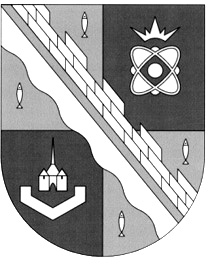                            администрация МУНИЦИПАЛЬНОГО ОБРАЗОВАНИЯ                                             СОСНОВОБОРСКИЙ ГОРОДСКОЙ ОКРУГ  ЛЕНИНГРАДСКОЙ ОБЛАСТИ                             постановление                                                      от 01/08/2024 № 1855Об утверждении муниципальной программы«Молодежная политика Сосновоборского городского округа на 2025-2029 годы»          В соответствии со статьей 179 Бюджетного кодекса Российской Федерации, с решением Совета депутатов от 13.12.2023 № 166 «О бюджете Сосновоборского городского округа на 2024 год и на плановый период 2025 и 2026 годов», Порядком разработки, реализации и оценки эффективности муниципальных программ Сосновоборского городского округа, утвержденным постановлением администрации Сосновоборского городского округа от 20.02.2023 № 453 (с внесенными изменениями), администрация Сосновоборского городского округа  п о с т а н о в л я е т:          1. Утвердить муниципальную программу «Молодежная политика Сосновоборского городского округа на 2025-2029 годы» и ввести в действие с 01.01.2025 (Приложение).          2. Признать утратившим силу с 01.01.2025 постановление администрации Сосновоборского городского округа от 01.04.2022 № 573 «Об утверждении муниципальной программы «Физическая культура, спорт и молодежная политика Сосновоборского городского округа на 2014-2025 годы».          3. Общему отделу администрации (Смолкина М.С.) обнародовать настоящее постановление на электронном сайте городской газеты «Маяк».           4. Отделу по связям с общественностью (пресс-центр) комитета по общественной безопасности и информации администрации (Чичиндаева Т.В.) разместить настоящее постановление на официальном сайте Сосновоборского городского округа. Настоящее постановление вступает в силу со дня официального обнародования.          6. Контроль за исполнением настоящего постановления возложить на заместителя главы администрации по социальным вопросам Горшкову Т.В.Глава Сосновоборского городского округа                                                             М.В. ВоронковМоторная Алия Ильмировна 8(81369) 62821(отдел по молодежной политике) БОУТВЕРЖДЕНА							постановлением администрации						Сосновоборского городского круга                                                                                                   от 01/08/2024 № 1855(Приложение)МУНИЦИПАЛЬНАЯ ПРОГРАММА «Молодежная политика Сосновоборского городского округа на 2025-2029 годы»г.Сосновый Бор2024 годО Г Л А В Л Е Н И ЕПАСПОРТ муниципальной программы «Молодежная политика Сосновоборского городского округа на 2025-2029 годы»1. Характеристика текущего состояния и основных проблем                                                   2. Цели и задачи                                                                                                                                  3. Целевые показатели, характеризующие ожидаемые результаты реализации программы  4. Информация о процессных и проектных мероприятиях муниципальной программы 5. Приложение № 1. Информация о взаимосвязи целей, задач, ожидаемых результатов, показателей и структурных элементов муниципальной программы «Молодежная политика Сосновоборского городского округа на 2025-2029 годы»                                                           6. Приложение № 2. Сведения о показателях (индикаторах) муниципальной программы «Молодежная политика Сосновоборского городского округа на 2025-2029 годы» и их значениях                                                                                                                                   7. Приложение № 3. План реализации муниципальной программы  «Молодежная политика Сосновоборского городского округа на 2025-2029 годы»            8. Приложение № 4. Сведения о фактических расходах на реализацию муниципальной программы «Молодежная политика Сосновоборского городского округа на 2025-2029 годы»            9. Приложение № 5. Детальный план реализации муниципальной программы «Молодежная политика Сосновоборского городского округа на 2025 год»                                                                                               ПАСПОРТмуниципальной программы «Молодежная политика Сосновоборского городского округа на 2025-2029 годы»__________________________________________________________________________(наименование муниципальной программы)Характеристика текущего состояния и основных проблемМолодежная политика рассматривается как комплекс мер нормативно-правового, финансово-экономического, организационно-управленческого, информационно-аналитического, кадрового, научного и иного характера, реализуемых на основе межведомственного взаимодействия федеральных органов государственной власти, органов государственной власти субъектов Российской Федерации, органов местного самоуправления при участии институтов гражданского общества, юридических лиц независимо от их организационно-правовых форм и граждан Российской Федерации, в том числе индивидуальных предпринимателей, и направленных на создание условий для развития молодежи, ее самореализации в различных сферах жизнедеятельности, на гражданско-патриотическое и духовно-нравственное воспитание молодых граждан в целях достижения устойчивого социально-экономического развития, глобальной конкурентоспособности, национальной безопасности Российской Федерации.В ходе реализации комплекса процессных мероприятий «Молодежная политика» Сосновоборского городского округа на 2025-2029 годы» будут реализовываться следующие направления деятельности государственной молодёжной политики:1) вовлечение большего количества молодёжи: в добровольческую (волонтерскую) деятельность;             2) расширение и разнообразие организованных  форм досуга, отдыха, оздоровления молодежи, формирование здорового образа жизни молодого поколения. 3) профилактика по предупреждению распространения и употребления наркотических веществ; 4) профилактика и предупреждение проявлений экстремизма и терроризма в молодёжной среде;            5) профилактика безнадзорности и правонарушений среди молодежи, состоящих в различных видах профилактического учета и находящихся в трудной жизненной ситуации;6) развитие сотрудничества с некоммерческими организациями и объединениями;7) формирование у молодёжи гражданственности, патриотизма, преемственности традиций, уважения к отечественной истории, историческим, национальным и иным традициям народов Российской Федерации;8) вовлечение большего количества молодёжи в участие в форумных кампаниях, семинарах, конференциях, тренингах;9) вовлечение большего количества молодёжи в участие в социальном и грантовом проектировании и в федеральных и региональных грантовых конкурсах.Однако, существующие тенденции в молодежной политике, носящие как общероссийский, региональный, так и муниципальный характер, позволяют выделить и следующие ключевые проблемы: 1) отсутствие финансирования расходов в местном бюджете для участия в региональных и федеральных форумных кампаниях;  2) отток молодежи из общеобразовательных учреждений города Сосновый Бор после окончания 11 класса в ВУЗы и ССУЗы города Санкт-Петербург. 3) отсутствие  филиалов известных ВУЗов на территории города Сосновый Бор.  В настоящее время в Сосновоборском городском округе проживает более 13 тыс. молодых людей в возрасте от 14 до 35 лет. Направления государственной молодёжной политики на территории города Сосновый Бор реализуются отделом по молодёжной политике администрации Сосновоборского городского округа совместно с, социально - ориентированными общественными и некоммерческими организациями, молодёжными объединениями, иными юридическими и физическими лицами.2. Цели и задачиЦелью программы является:            1. Создание комплекса условий и эффективных механизмов реализации молодежной политики на территории муниципального образования  Сосновоборский городской округ, обеспечивающих процесс интеллектуального, нравственного, гражданского и физического становления личности молодых людей в возрасте от 14 до 35 лет:-формирование и укрепление правовых, социально-экономических, организационных условий для гражданского становления и социальной самореализации молодежи;  -создание условий для духовного, нравственного, интеллектуального, физического развития личности; -реализация творческого потенциала и социальной активности молодежи; -информационно-правовое обеспечение молодежи, формирование позитивного информационного пространства;- формирование у молодежи российской идентичности и профилактика асоциального поведения, этнического и религиозно-политического экстремизма в молодежной среде.           2. Реализация инициативного проекта «Я планирую бюджет».           3. Развитие и модернизация материально-технической базы.           4. Софинансирование субсидии на поддержку развития общественной инфраструктуры муниципального значения в Ленинградской области в рамках подпрограммы «Создание условий для развития самоуправления».           Задачи.1.  Организация временного  трудоустройства несовершеннолетних  граждан  в возрасте от 14 до 18 лет в свободное от учебы время на территории Сосновоборского городского округа, в том числе реализация проекта «Губернаторский молодежный трудовой отряд». 2. Организация работы с подростками и молодежью:2.1 Формирование здорового образа жизни молодого поколения, профилактика безнадзорности, подростковой преступности, наркомании и алкоголизма;2.2. Обеспечение равных условий для духовного, культурного, интеллектуального, психического, профессионального, социального и физического развития и самореализации молодежи;2.3. Создание условий для участия молодежи в политической, социально-экономической, научной, спортивной и культурной жизни общества;2.4. Повышение уровня межнационального (межэтнического) и межконфессионального согласия в молодежной среде;2.5.Формирование системы нравственных и смысловых ориентиров, позволяющих противостоять идеологии экстремизма, национализма, проявлениям ксенофобии, коррупции, дискриминации по признакам социальной, религиозной, расовой, национальной принадлежности и другим негативным социальным явлениям;2.6. Организация мероприятий, направленные на гражданское и патриотическое воспитание молодёжи, воспитание толерантности в молодёжной среде, формирование правовых, культурных и нравственных ценностей среди молодёжи;2.7. Организация мероприятий, направленные на формирование системы развития талантливой и инициативной молодёжи, создание условий для самореализации подростков и молодёжи, развитие творческого, профессионального, интеллектуального потенциалов подростков и молодёжи;3. Реализация предложений в рамках инициативного проекта «Я планирую бюджет».4. Развитие и модернизация материально-технической базы.5. Реализация  проектов в рамках поддержки развития общественной инфраструктуры муниципального значения.3. Целевые показатели, характеризующие ожидаемые результаты реализации программы1. Удельный вес подростков и молодежи в возрасте от 14 до 35 лет, участвующей во всех видах организованного досуга на территории Сосновоборского городского округа.2. Удельный вес трудоустроенных несовершеннолетних граждан в возрасте от 14 до 18 лет в свободное от учебы время на территории Сосновоборского городского округа. 3. Количество реализованных проектов  в рамках инициативного проекта «Я планирую бюджет» .4. Количество реализованных проектов в рамках укрепления материально-технической базы.5. Количество реализованных проектов в рамках поддержки развития общественной инфраструктуры муниципального значения.Методика расчета целевых показателей (индикаторов): Удельный вес подростков и молодежи в возрасте от 14 до 35 лет, участвующей во всех видах организованного досуга.Единица измерения – процент.При расчете целевого индикатора учитывается количество молодых граждан в возрасте от 14 до 35 лет, участвующих во всех видах организованного досуга на территории Сосновоборского городского округа. Определяется в процентах от общей численности молодых жителей Сосновоборского городского округа в возрасте от 14 до 35 лет.Целевой индикатор рассчитывается по формуле:где:Уд – удельный вес подростков и молодежи в возрасте от 14 до 35 лет, участвующей во всех видах  организованного досуга (процент).Ку – количество подростков и молодежи в возрасте от 14 до 35 лет, участвующих во всех видах организованного досуга на территории Сосновоборского городского округа (человек).Чмол – общая численность подростков и молодежи жителей Сосновоборского городского округа в возрасте от 14 до 35 лет (человек).        2. Удельный вес трудоустроенных несовершеннолетних граждан  в возрасте от 14 до 18 лет в свободное от учебы время.         Единица измерения – процент.Целевой индикатор рассчитывается по формуле:	              Ктр    Утр= ---------- x 100%,              Чмолгде:Утр – удельный вес трудоустроенных несовершеннолетних граждан в возрасте от 14 до 18 лет в свободное от учебы время на территории Сосновоборского городского округа, в том числе реализация проекта «Губернаторский молодежный трудовой отряд» (процент).Ктр – количество трудоустроенных несовершеннолетних граждан в возрасте от 14 до 18 лет в свободное от учебы время на территории Сосновоборского городского округа, в том числе реализация проекта «Губернаторский молодежный трудовой отряд»  (человек).Чмол – численность молодежи в возрасте от 14 до 18 лет Сосновоборского городского округа (человек).Для оценки эффективности реализации Программы используются целевые показатели по направлениям, которые отражают выполнение  ее мероприятий.Степень достижения ожидаемых результатов планируется измерять на основании сопоставления фактически достигнутых значений целевых индикаторов с их плановыми значениями.Сопоставление значений целевых индикаторов производится по каждому расчетному и базовому показателям.Программа предполагает использование системы индикаторов, характеризующих текущие и конечные результаты ее реализации.	Оценка эффективности реализации отдельного мероприятия Программы определяется на основе расчетов по следующим формулам.             Tf1    En = ----- x 100%, где:             TN1En - эффективность хода реализации соответствующего мероприятия Программы (процентов);Tf1 - фактическое значение индикатора, достигнутое в ходе реализации Программы;TN1 - значение индикатора, утвержденное Программой.Оценка эффективности реализации Программы в целом определяется на основе расчетов по следующей формуле:                  (Tf1 / TN1 + Tf2 / TN2 )    E = --------------------------------------------- x 100%, где:                         ME - эффективность реализации Программы (процентов);Tf1, Tf2 - фактические значения индикаторов, достигнутые в ходе реализации Программы;TN1, TN2 -  значения индикаторов, утвержденные Программой;M - количество индикаторов Программы.4. Информация о процессных и проектных мероприятиях муниципальной программы 4.1. Проектная часть муниципальной программыМуниципальные проекты 1. Инициативный проект «Я планирую бюджет».Мероприятие  «Развитие материально-технической базы» Проекты направлены на укрепление материально-технической базы. Исполнение мероприятия подлежит уточнению по мере реализации муниципальной программы.  2. Проекты в рамках укрепления материально-технической базыМероприятие  «Развитие и модернизация материально-технической базы Проекты направлены на развитие и модернизацию материально-технической базы. Исполнение мероприятия подлежит уточнению по мере реализации муниципальной программы.  3. Проекты в рамках поддержки развития общественной инфраструктуры муниципального значения  «Софинансирование субсидии на поддержку развития общественной инфраструктуры муниципального значения в Ленинградской области в рамках подпрограммы «Создание условий для развития местного самоуправления»Проекты направлены на развитие общественной инфраструктуры.Исполнение мероприятия подлежит уточнению по мере реализации муниципальной программы.   4.2 Процессная часть муниципальной программы Комплекс процессных мероприятий «Обеспечение реализации муниципальной программы»:1. Мероприятие  «Организации работы с подростками и молодежью»Мероприятия направлены: - на организацию досуга детей, подростков и молодежи:      В Сосновоборском городском округе действует ряд мероприятий по вовлечению молодых жителей города Сосновый Бор в различные виды организационного досуга. План мероприятий формируется в соответствие с Программой, муниципальным заданием МАУ «Молодежный центр «Диалог» и включает в себя:мероприятия, направленные на гражданское и патриотическое воспитание молодёжи, воспитание толерантности в молодёжной среде, формирование правовых, культурных и нравственных ценностей среди молодёжи;мероприятия, направленные на формирование системы развития талантливой и инициативной молодёжи, создание условий для самореализации подростков и молодёжи, развитие творческого, профессионального, интеллектуального потенциалов подростков и молодёжи;мероприятия, направленные на организацию досуга детей, подростков и молодёжи.мероприятия направленные на организацию временного трудоустройства несовершеннолетних  граждан в возрасте от 14 до 18 лет в свободное от учебы время. - на  взаимодействие с социально - ориентированными общественными и некоммерческими организациями, молодёжными объединениями:Неотъемлемой частью реализации направлений молодёжной политики на территории города Сосновый Бор является сотрудничество с социально - ориентированными общественными и некоммерческими организациями, молодёжными объединениями по вопросам патриотического, экологического воспитания молодых жителей города Сосновый Бор, пропаганды здорового образа жизни, развития добровольчества (волонтёрства) на территории Сосновоборского городского округа.В настоящее время на территории Сосновоборского городского округа осуществляют свою деятельность следующие социально - ориентированные общественные и некоммерческие организации, молодёжные объединения:1. Молодёжный Совет при главе муниципального образования Сосновоборский городской округ Ленинградской области;2. Сосновоборское отделение ВОО «Молодая Гвардия Единой России»;3. Молодежная организация Ленинградской АЭС;4. Молодежный Совет ФГУП «НИТИ им. А.П. Александрова»;5. Молодежное движение «ТИТАН-2»;6. Молодёжная организация ЛенАтомЭнергоРемонт;7. Автономная некоммерческая организация «Федерация скейтбординга, экстремальных и иных видов спорта «Дом на колесах»;8. Региональная спортивная общественная организация Воркаут Ленинградской области «Вежливые Люди Силовая Гимнастика» г. Сосновый Бор;9. Автономная некоммерческая организация «Центр развития водных видов спорта и туризма «Формула воды»;10. Военно-патриотическое объединение «Сапсан» (ГА ПОУ ЛО «Сосновоборский политехнический колледж»);11. Ленинградское региональное отделение общероссийской общественной молодежной патриотической организации общероссийской общественной организации «Российский Союз ветеранов Афганистана» «Наследие»;12. Казачий кадетский класс им. Б.П. Крамарова «Отчий край» (МБОУ ДО «ДДТ») ;13. Поисковый отряд «Сосновый Бор»;14. Автономная некоммерческая организация Клуб «AUTO.SBOR»;15. Мотоклуб «Мото-Х»;16. Добровольческое объединение  «Зелёные Пионеры», МБОУ ДО «ЦРТ»;17. Экологическое движение «РазДельный Сбор»;18. Автономная некоммерческая организация «Межрегиональный центр патриотического, социального и экологического воспитания и заботы о среде обитания «Круг Жизни»;19. Экологическое движение «Мусорная мафия», МБОУ «Лицей № 8»;20. Местное отделение Общероссийского общественно-государственного движения детей и молодежи «Движение первых» Ленинградской области;21. Местное отделение Общероссийской Общественной Организации «Российский Красный Крест». 22. Автономная некоммерческая организация по оказанию социальной помощи нуждающимся гражданам «Дом милосердия «Пятый угол»;23. Молодёжная общественная организация «Компания Веселых и Находчивых»;24. Региональная общественная организация поддержки детских, молодежных и семейных инициатив «Диалог» Ленинградская область;25. Ленинградская региональная общественная организация «Центр развития и поддержки общественных инициатив «ДОБРО.БОР»;26. Региональная общественная организация Ленинградской области современного искусства и культуры «Студия Горгона».       - на организацию временного  трудоустройства несовершеннолетних  граждан  в возрасте от 14 до 18 лет в свободное от учебы время на территории Сосновоборского городского округа, в том числе:прохождение обязательного медицинского осмотра для выдачи справки по форме 086/у для временного трудоустройства несовершеннолетних граждан в возрасте от 14 до 18 лет в свободное от учёбы  время  на территории Сосновоборского городского округа и проведение обязательных предварительных (при приеме на работу) медицинских осмотров бригадиров  (без оформления ЛМК);выплата заработной платы и начислений к заработной плате несовершеннолетним гражданам и бригадирам; приобретение оснащения для рабочего места (СИЗ, инструменты, инвентарь, хозяйственные товары канцелярские, швейные принадлежности) для выполнения трудовых функций;проведение специальной оценки условий труда и проведение оценки профессиональных рисков; питание несовершеннолетних граждан и бригадиров проекта «Губернаторский молодежный трудовой отряд»;организация медицинского обеспечения детей в период летней оздоровительной кампании на территории Сосновоборского городского округа.- на участие молодежи в различных формах молодежных мероприятий районного, регионального, всероссийского и международного уровней;- на реализацию мероприятий в рамках «Дорожной карты по реализации перечня проектов/мероприятий Движение первых Ленинградской области»;- на поддержку добровольчества (волонтерства). 2. Софинансирование субсидии на поддержку деятельности молодежных общественных организаций, объединений, инициатив и развитие добровольческого (волонтерского) движения, содействие трудовой адаптации и занятости молодежи     Реализация проекта «Губернаторский молодёжный трудовой отряд» на территории Сосновоборского городского округаВ рамках оказания содействия молодёжи в вопросах трудоустройства, социальной реабилитации, трудоустройства несовершеннолетних граждан в возрасте от 14 до 18 лет на территории города Сосновый Бор реализуется проект «Губернаторский молодёжный трудовой отряд», который является самым многочисленным в Ленинградской области. Подростки выполняют работы по благоустройству и озеленению на территории города Сосновый Бор. Помимо рабочего процесса для подростков подготовлена развлекательная программа. Они участвуют в мастер-классах, слётах, тренингах, культурно-массовых мероприятиях, экскурсиях, направленных на:-гражданское и патриотическое воспитание молодежи, воспитание толерантности в молодежной среде, формирование правовых, культурных и нравственных ценностей среди молодежи - развитие творческого, профессионального, интеллектуального потенциалов подростков и молодежи-популяризацию здорового образа жизни, профилактику по предупреждению распространения и употребления наркотических веществ; -профилактику и предупреждение проявлений экстремизма и терроризма в молодёжной среде;-профилактику безнадзорности и правонарушений. Реализация проекта «Губернаторский молодёжный трудовой отряд» на территории Сосновоборского городского округа положительно влияет на успешную работу по следующим направлениям:- социальная интеграция подростков, находящихся в трудной жизненной ситуации                  и состоящих на учёте в органах полиции, в культурную, спортивную, социально значимую деятельность на период участия в проекте и сопровождение их после его завершения;- формирование благоприятных условий для всестороннего развития молодых жителей Сосновоборского городского округа;- привлечение большего количества молодых жителей к трудовой, творческой                      и добровольческой деятельности;- профилактика асоциального поведения среди молодёжи;- повышение конкурентоспособности молодёжи на рынке труда, занятости и профориентации молодёжи;- формирование у молодежи активной жизненной позиции, готовности к участию в общественно - политической жизни города. 3. Мероприятие  «Предоставление субсидий МАУ «МЦ «Диалог» Мероприятия  направлены на:-  содержание (оплата коммунальных услуг, содержание помещений и выплата заработной платы с начислениями согласно штатному расписанию);- выполнение муниципального задания;- организацию и проведение культурно-массовых мероприятий;- участие молодежи в различных формах  молодежных мероприятий районного, регионального, всероссийского и международного уровней.Приложение № 1к муниципальной программе«Молодежная политика Сосновоборского городского округа на 2025-2029 годы»Информация о взаимосвязи целей, задач, ожидаемых результатов, показателей и структурных элементов муниципальной программы «Молодежная политика Сосновоборского городского округа на 2025-2029 годы»Приложение № 2к муниципальной программе«Молодежная политика Сосновоборского городского округа на 2025-2029 годы»Сведения о показателях (индикаторах) муниципальной программы «Молодежная политика Сосновоборского городского округа на 2025-2029 годы» и их значениях                                                                                                                                                                  Приложение № 3к муниципальной программе«Молодежная политика Сосновоборского городского округа на 2025-2029 годы»План реализации муниципальной программы «Молодежная политика Сосновоборского городского округа на 2025-2029 годы»Приложение № 4к муниципальной программе«Молодежная политика Сосновоборского городского округа на 2025-2029 годы»Сведения о фактических расходах на реализацию муниципальной программы «Молодежная политика Сосновоборского городского округа на 2025-2029 годы» Приложение № 5к муниципальной программе«Молодежная политика Сосновоборского городского округа на 2025-2029 годы»Детальный план реализации муниципальной программы «Молодежная политика Сосновоборского городского округа на 2025-2029 годы»(наименование муниципальной программы)на 2025 год(очередной финансовый год)Сроки и этапы реализации  муниципальной программы2025-2029 годы. Один этапОтветственный исполнитель  муниципальной программыОтдел по молодежной политике администрации Сосновоборского городского округаСоисполнители муниципальной  программы  Комитет по молодёжной политике Ленинградской области.Участники муниципальной  программы- отдел по молодежной политике администрации Сосновоборского городского округа (ОМП);- муниципальное автономное учреждение «Молодежный центр «Диалог» (МАУ «МЦ «Диалог»);- комитет образования Сосновоборского городского округа (КО) и подведомственные ему учреждения;- отдел по развитию культуры и туризма (ОРКиТ) и подведомственные ему учреждения;- отдел по физической культуре и спорту (ОФКиС) и подведомственные ему учреждения;- Сосновоборский филиал государственного казённого учреждения «Центр занятости населения Ленинградской области».Цели муниципальной программы1. Создание комплекса условий и эффективных механизмов реализации молодежной политики на территории муниципального образования  Сосновоборский городской округ, обеспечивающих процесс интеллектуального, нравственного, гражданского и физического становления личности молодых людей в возрасте от 14 до 35 лет.2.Реализация инициативного проекта «Я планирую бюджет».3. Развитие и модернизация материально-технической базы.4. Софинансирование субсидии на поддержку развития общественной инфраструктуры муниципального значения в Ленинградской области в рамках подпрограммы «Создание условий для развития самоуправления».Задачи муниципальной программы1. Организация временного  трудоустройства несовершеннолетних  граждан  в возрасте от 14 до 18 лет в свободное от учебы время на территории Сосновоборского городского округа, в том числе реализация проекта «Губернаторский молодежный трудовой отряд». 2. Организация работы с подростками и молодежью.3. Реализация предложений в рамках инициативного проекта «Я планирую бюджет».4. Развитие и модернизация материально-технической базы5. Реализация  проектов в рамках поддержки развития общественной инфраструктуры муниципального значенияОжидаемые (конечные) результаты реализации муниципальной программы1. Повышение удельного веса молодежи в возрасте от 14 до 35 лет, участвующей во всех видах организованного досуга (%).2. Повышение удельного веса трудоустроенных несовершеннолетних граждан в возрасте от 14 до 18 лет на территории Сосновоборского городского округа (%).3. Увеличение количества реализованных проектов в рамках инициативного проекта «Я планирую бюджет» (ед.).4. Увеличение количества реализованных проектов в рамках укрепления материально-технической базы (ед.). 5. Увеличение количества реализованных проектов в рамках поддержки развития общественной инфраструктуры муниципального значения (ед.).Проекты, реализуемые в рамках муниципальной программы1.Инициативный проект «Я планирую бюджет».2.Проекты в рамках укрепления материально-технической базы.3.Проекты в рамках поддержки развития общественной инфраструктуры муниципального значения.Комплекс процессных мероприятий «Обеспечение реализации муниципальной программы» (период 2025-2029 годы)Комплекс процессных мероприятий «Обеспечение реализации муниципальной программы»Комплекс проектных мероприятий
(период ___________ годы)_Финансовое обеспечение  муниципальной программы, в том числе по годам реализации:Общий объем ресурсного обеспечения реализации муниципальной программы составляет  44 835,04733 тыс. руб., в том числе:2025 год – 15 301,90641 тыс.руб.;2026 год – 14 766,57046 тыс.руб.;2027 год – 14 766,57046 тыс.руб.Финансовое обеспечение  муниципальной программы, в том числе по годам реализации:2028 год – подлежит уточнению по мере реализации муниципальной программы  2029 год – подлежит уточнению по мере реализации муниципальной программы  Размер налоговых расходов, направленных на достижение цели муниципальной программы, в том числе по годам реализации:Налоговые расходы не предусмотреныЦель муниципальной программыЗадача муниципальной программыОжидаемый результат муниципальной программыСтруктурный элемент муниципальной программыЦелевой показатель муниципальной программы12345Создание комплекса условий и эффективных механизмов реализации молодежной политики на территории муниципального образования  Сосновоборский городской округ, обеспечивающих процесс интеллектуального, нравственного, гражданского и физического становления личности молодых людей в возрасте от 14 до 35 лет.Организация работы с подростками и молодежьюПовышение удельного веса молодежи в возрасте от 14 до 35 лет, участвующей во всех видах организованного досуга (%).Мероприятия по организации работы с подростками и молодежью удельный вес молодежи в возрасте от 14 до 35 лет, участвующей во всех видах организованного досуга (%).Создание комплекса условий и эффективных механизмов реализации молодежной политики на территории муниципального образования  Сосновоборский городской округ, обеспечивающих процесс интеллектуального, нравственного, гражданского и физического становления личности молодых людей в возрасте от 14 до 35 лет.Организация временного  трудоустройства несовершеннолетних  граждан  в возрасте от 14 до 18 лет в свободное от учебы время на территории Сосновоборского городского округа, в том числе реализация проекта «Губернаторский молодежный трудовой отряд»Повышение удельного веса трудоустроенных несовершеннолетних граждан в возрасте от 14 до 18 лет на территории Сосновоборского городского округа (%)Мероприятия по организации работы с подростками и молодежьюудельный вес трудоустроенных несовершеннолетних граждан в возрасте от 14 до 18 лет на территории Сосновоборского городского округа (%)Реализация инициативного проекта «Я планирую бюджет»Реализация инициативных предложений в рамках инициативного проекта «Я планирую бюджет»Увеличение количества реализованных проектов в рамках инициативного проекта «Я планирую бюджет» (ед.)Инициативный проект «Я планирую бюджет»Количество реализованных проектов  в рамках инициативного проекта «Я планирую бюджет» (ед.)Развитие и модернизация материально-технической базыРазвитие и модернизация  материально-технической базы Увеличение количества реализованных проектов в рамках укрепления материально-технической базы (ед.)Проекты в рамках укрепления материально-технической базыКоличество реализованных проектов в рамках укрепления материально-технической базы (ед.)Софинансирование субсидии на поддержку развития общественной инфраструктуры муниципального значения в Ленинградской области в рамках подпрограммы «Создание условий для развития самоуправления» Реализация проектов в рамках поддержки развития общественной инфраструктуры муниципального значенияУвеличение количества реализованных проектов в рамках поддержки развития общественной инфраструктуры муниципального значения (ед.)Проекты в рамках поддержки развития общественной инфраструктуры муниципального значенияКоличество реализованных проектов в рамках поддержки развития общественной инфраструктуры муниципального значения (ед.)№п/пПоказатель (индикатор) (наименование)Показатель (индикатор) (наименование)Показатель (индикатор) (наименование)Ед.измеренияЗначение показателей (индикаторов)Значение показателей (индикаторов)Значение показателей (индикаторов)Значение показателей (индикаторов)Значение показателей (индикаторов)Значение показателей (индикаторов)Значение показателей (индикаторов)№п/пПоказатель (индикатор) (наименование)Показатель (индикатор) (наименование)Показатель (индикатор) (наименование)Ед.измерения2025год2026год2026год2027год2028год2028год2029годМуниципальная программа «Молодежная политика Сосновоборского городского округа на 2025-2029 годы»Муниципальная программа «Молодежная политика Сосновоборского городского округа на 2025-2029 годы»Муниципальная программа «Молодежная политика Сосновоборского городского округа на 2025-2029 годы»Муниципальная программа «Молодежная политика Сосновоборского городского округа на 2025-2029 годы»Муниципальная программа «Молодежная политика Сосновоборского городского округа на 2025-2029 годы»Муниципальная программа «Молодежная политика Сосновоборского городского округа на 2025-2029 годы»Муниципальная программа «Молодежная политика Сосновоборского городского округа на 2025-2029 годы»Муниципальная программа «Молодежная политика Сосновоборского городского округа на 2025-2029 годы»Муниципальная программа «Молодежная политика Сосновоборского городского округа на 2025-2029 годы»Муниципальная программа «Молодежная политика Сосновоборского городского округа на 2025-2029 годы»Муниципальная программа «Молодежная политика Сосновоборского городского округа на 2025-2029 годы»Муниципальная программа «Молодежная политика Сосновоборского городского округа на 2025-2029 годы»1Удельный вес  подростков и молодежи, участвующих во всех видах организованного досуга в возрасте от 14 до 35 лет на территории Сосновоборского городского округаплановое значениеплановое значение%86,086,087,087,588,088,588,51Удельный вес  подростков и молодежи, участвующих во всех видах организованного досуга в возрасте от 14 до 35 лет на территории Сосновоборского городского округафактическое значениефактическое значение%ххх хххх2.Удельный вес трудоустроенных несовершеннолетних граждан в возрасте от 14 до 18 лет в свободное от учебы время  на территории Сосновоборского городского округаплановое значениеплановое значение%32,132,132,432,733,033,333,3фактическое значениефактическое значение% ххххххх3Количество реализованных проектов в рамках инициативного проекта «Я планирую бюджет» плановое значениеплановое значение%3Количество реализованных проектов в рамках инициативного проекта «Я планирую бюджет» фактическое значениефактическое значение% 4Количество реализованных проектов в рамках укрепления материально-технической базы плановое значениеплановое значение%00000004Количество реализованных проектов в рамках укрепления материально-технической базы фактическое значениефактическое значение% ххх хххх5.Количество реализованных проектов в рамках поддержки развития общественной инфраструктуры муниципального значенияплановое значениеплановое значение%0000000фактическое значениефактическое значение% ххх ххххПроцессная частьПроцессная частьПроцессная частьПроцессная частьПроцессная частьПроцессная частьПроцессная частьПроцессная частьПроцессная частьПроцессная частьПроцессная частьПроцессная часть1.Удельный вес  подростков и молодежи, участвующих во всех видах организованного досуга в возрасте от 14 до 35 лет на территории Сосновоборского городского округаУдельный вес  подростков и молодежи, участвующих во всех видах организованного досуга в возрасте от 14 до 35 лет на территории Сосновоборского городского округаплановое значение%86,086,087,087,588,088,088,51.Удельный вес  подростков и молодежи, участвующих во всех видах организованного досуга в возрасте от 14 до 35 лет на территории Сосновоборского городского округаУдельный вес  подростков и молодежи, участвующих во всех видах организованного досуга в возрасте от 14 до 35 лет на территории Сосновоборского городского округафактическое значение%ххх хххх2.Удельный вес трудоустроенных несовершеннолетних граждан в возрасте от 14 до 18 лет в свободное от учебы время  на территории Сосновоборского городского округаУдельный вес трудоустроенных несовершеннолетних граждан в возрасте от 14 до 18 лет в свободное от учебы время  на территории Сосновоборского городского округаплановое значение%32,132,132,432,733,033,033,32.Удельный вес трудоустроенных несовершеннолетних граждан в возрасте от 14 до 18 лет в свободное от учебы время  на территории Сосновоборского городского округаУдельный вес трудоустроенных несовершеннолетних граждан в возрасте от 14 до 18 лет в свободное от учебы время  на территории Сосновоборского городского округафактическое%хххххххМуниципальные проекты  Муниципальные проекты  Муниципальные проекты  Муниципальные проекты  Муниципальные проекты  Муниципальные проекты  Муниципальные проекты  Муниципальные проекты  Муниципальные проекты  Муниципальные проекты  Муниципальные проекты  Муниципальные проекты  3.Количество реализованных проектов  в рамках инициативного проекта «Я планирую бюджет» Количество реализованных проектов  в рамках инициативного проекта «Я планирую бюджет» плановое значениеед.00000003.Количество реализованных проектов  в рамках инициативного проекта «Я планирую бюджет» Количество реализованных проектов  в рамках инициативного проекта «Я планирую бюджет» фактическоеедххххххх4.Количество реализованных проектов в рамках укрепления материально-технической базы Количество реализованных проектов в рамках укрепления материально-технической базы плановое значениеед.0000000фактическоеед.ххххххх5.Количество реализованных проектов в рамках поддержки развития общественной инфраструктуры муниципального значенияКоличество реализованных проектов в рамках поддержки развития общественной инфраструктуры муниципального значенияплановое значениеед.0000000фактическоеед.хххххххНаименование муниципальной программы, структурного элемента муниципальной программыНаименование муниципальной программы, структурного элемента муниципальной программыОтветственный исполнитель, соисполнитель, участникГоды реализацииОценка расходов (тыс. руб., в ценах соответствующих лет)Оценка расходов (тыс. руб., в ценах соответствующих лет)Оценка расходов (тыс. руб., в ценах соответствующих лет)Оценка расходов (тыс. руб., в ценах соответствующих лет)Оценка расходов (тыс. руб., в ценах соответствующих лет)Оценка расходов (тыс. руб., в ценах соответствующих лет)Оценка расходов (тыс. руб., в ценах соответствующих лет)Оценка расходов (тыс. руб., в ценах соответствующих лет)Оценка расходов (тыс. руб., в ценах соответствующих лет)Оценка расходов (тыс. руб., в ценах соответствующих лет)Наименование муниципальной программы, структурного элемента муниципальной программыНаименование муниципальной программы, структурного элемента муниципальной программыОтветственный исполнитель, соисполнитель, участникГоды реализацииВсегоВсегоВсегоФедеральный бюджетОбластной бюджет Ленинградской областиОбластной бюджет Ленинградской областиОбластной бюджет Ленинградской областиМестные бюджетыПрочие источникиПрочие источники11234445666788Муниципальная программа «Молодежная политика Сосновоборского городского округа на 2025-2029 годы»Муниципальная программа «Молодежная политика Сосновоборского городского округа на 2025-2029 годы»ОМП, МАУ «МЦ «Диалог», КО, ОРКиТ, ОФКиС202515 301,9064115 301,9064115 301,906410,00000766,57100766,57100766,5710014 535,335410,00000Муниципальная программа «Молодежная политика Сосновоборского городского округа на 2025-2029 годы»Муниципальная программа «Молодежная политика Сосновоборского городского округа на 2025-2029 годы»ОМП, МАУ «МЦ «Диалог», КО, ОРКиТ, ОФКиС202614 766,5704614 766,5704614 766,570460,000000,000000,000000,0000014 766,570460,00000Муниципальная программа «Молодежная политика Сосновоборского городского округа на 2025-2029 годы»Муниципальная программа «Молодежная политика Сосновоборского городского округа на 2025-2029 годы»ОМП, МАУ «МЦ «Диалог», КО, ОРКиТ, ОФКиС202714 766,5704614 766,5704614 766,570460,000000,000000,000000,0000014 766,570460,00000Муниципальная программа «Молодежная политика Сосновоборского городского округа на 2025-2029 годы»Муниципальная программа «Молодежная политика Сосновоборского городского округа на 2025-2029 годы»ОМП, МАУ «МЦ «Диалог», КО, ОРКиТ, ОФКиС20280,000000,000000,000000,000000,000000,000000,000000,000000,00000Муниципальная программа «Молодежная политика Сосновоборского городского округа на 2025-2029 годы»Муниципальная программа «Молодежная политика Сосновоборского городского округа на 2025-2029 годы»ОМП, МАУ «МЦ «Диалог», КО, ОРКиТ, ОФКиС20290,000000,000000,000000,000000,000000,000000,000000,000000,00000ИтогоИтого44 835,0473344 835,0473344 835,047330,00000766,57100766,57100766,5710044 068,476330,00000Муниципальные проекты  Муниципальные проекты  Муниципальные проекты  Муниципальные проекты  Муниципальные проекты  Муниципальные проекты  Муниципальные проекты  Муниципальные проекты  Муниципальные проекты  Муниципальные проекты  Муниципальные проекты  Муниципальные проекты  Муниципальные проекты  Муниципальные проекты  ОМП, МАУ «МЦ «Диалог»ОМП, МАУ «МЦ «Диалог»2025-20292025-20290,000000,000000,000000,000000,000000,000000,000000,00000Итого 0,000000,000000,000000,000000,000000,000000,000000,000001. Инициативный проект «Я планирую бюджет»ОМП, МАУ «МЦ «Диалог»ОМП, МАУ «МЦ «Диалог»2025-20292025-20290,000000,000000,000000,000000,000000,000000,000000,00000Итого0,000000,000000,000000,000000,000000,000000,000000,00000Мероприятие «Развитие материально-технической базы»ОМП, МАУ «МЦ «Диалог»ОМП, МАУ «МЦ «Диалог»2025-20292025-20290,000000,000000,000000,000000,000000,000000,000000,00000Итого0,000000,000000,000000,000000,000000,000000,000000,000002. Проекты в рамках укрепления материально-технической базы ОМП, МАУ «МЦ «Диалог»ОМП, МАУ «МЦ «Диалог»2025-20292025-20290,000000,000000,000000,000000,000000,000000,000000,00000Итого0,000000,000000,000000,000000,000000,000000,000000,00000Мероприятие «Развитие и модернизация материально-технической базы» ОМП, МАУ «МЦ «Диалог»ОМП, МАУ «МЦ «Диалог»2025-20292025-20290,000000,000000,000000,000000,000000,000000,000000,00000Итого0,000000,000000,000000,000000,000000,000000,000000,000003. Проекты в рамках поддержки развития общественной инфраструктуры муниципального значенияОМП, МАУ «МЦ «Диалог»ОМП, МАУ «МЦ «Диалог»2025-20292025-20290,000000,000000,000000,000000,000000,000000,000000,00000Итого0,000000,000000,000000,000000,000000,000000,000000,00000Софинансирование субсидии на поддержку развития общественной инфраструктуры муниципального значения в Ленинградской области в рамках подпрограммы «Создание условий для развития местного самоуправленияОМП, МАУ «МЦ «Диалог»ОМП, МАУ «МЦ «Диалог»2025-20292025-20290,000000,000000,000000,000000,000000,000000,000000,00000Итого:0,000000,000000,000000,000000,000000,000000,000000,00000Комплекс процессных мероприятий Комплекс процессных мероприятий Комплекс процессных мероприятий Комплекс процессных мероприятий Комплекс процессных мероприятий Комплекс процессных мероприятий Комплекс процессных мероприятий Комплекс процессных мероприятий Комплекс процессных мероприятий Комплекс процессных мероприятий Комплекс процессных мероприятий «Обеспечение реализации муниципальной программы»Комплекс процессных мероприятий «Обеспечение реализации муниципальной программы»ОМП, МАУ «МЦ «Диалог»ОМП, МАУ «МЦ «Диалог»202515 301,906410,00000766,5710014 535,335410,00000Комплекс процессных мероприятий «Обеспечение реализации муниципальной программы»Комплекс процессных мероприятий «Обеспечение реализации муниципальной программы»ОМП, МАУ «МЦ «Диалог»ОМП, МАУ «МЦ «Диалог»202614 766,570460,000000,0000014 766,570460,00000Комплекс процессных мероприятий «Обеспечение реализации муниципальной программы»Комплекс процессных мероприятий «Обеспечение реализации муниципальной программы»ОМП, МАУ «МЦ «Диалог»ОМП, МАУ «МЦ «Диалог»202714 766,570460,000000,0000014 766,570460,00000Комплекс процессных мероприятий «Обеспечение реализации муниципальной программы»Комплекс процессных мероприятий «Обеспечение реализации муниципальной программы»ОМП, МАУ «МЦ «Диалог»ОМП, МАУ «МЦ «Диалог»20280,000000,000000,000000,000000,00000ОМП, МАУ «МЦ «Диалог»ОМП, МАУ «МЦ «Диалог»20290,000000,000000,000000,000000,00000Итого44 835,047330,00000766,5710044 068,476330,000001.Мероприятие «Организация работы с подростками и молодежью»1.Мероприятие «Организация работы с подростками и молодежью»ОМП, МАУ «МЦ «Диалог»ОМП, МАУ «МЦ «Диалог»20256115,503010,000000,000006115,503010,000001.Мероприятие «Организация работы с подростками и молодежью»1.Мероприятие «Организация работы с подростками и молодежью»ОМП, МАУ «МЦ «Диалог»ОМП, МАУ «МЦ «Диалог»20266517,212930,000000,000006517,212930,000001.Мероприятие «Организация работы с подростками и молодежью»1.Мероприятие «Организация работы с подростками и молодежью»ОМП, МАУ «МЦ «Диалог»ОМП, МАУ «МЦ «Диалог»20276517,212930,000000,000006517,212930,000001.Мероприятие «Организация работы с подростками и молодежью»1.Мероприятие «Организация работы с подростками и молодежью»ОМП, МАУ «МЦ «Диалог»ОМП, МАУ «МЦ «Диалог»20280,000000,000000,000000,000000,000001.Мероприятие «Организация работы с подростками и молодежью»1.Мероприятие «Организация работы с подростками и молодежью»ОМП, МАУ «МЦ «Диалог»ОМП, МАУ «МЦ «Диалог»20290,000000,000000,000000,000000,00000ИтогоИтого19 149,928870,000000,0000019 149,928870,000002.Софинансирование субсидии  на поддержку деятельности молодежных общественных организаций, объединений, инициатив и развитию добровольческого (волонтерского) движения, содействию трудовой адаптации и занятости молодежи2.Софинансирование субсидии  на поддержку деятельности молодежных общественных организаций, объединений, инициатив и развитию добровольческого (волонтерского) движения, содействию трудовой адаптации и занятости молодежиОМП, МАУ «МЦ «Диалог»ОМП, МАУ «МЦ «Диалог»2025968,178000,00000        766,57100201,607000,000002.Софинансирование субсидии  на поддержку деятельности молодежных общественных организаций, объединений, инициатив и развитию добровольческого (волонтерского) движения, содействию трудовой адаптации и занятости молодежи2.Софинансирование субсидии  на поддержку деятельности молодежных общественных организаций, объединений, инициатив и развитию добровольческого (волонтерского) движения, содействию трудовой адаптации и занятости молодежиОМП, МАУ «МЦ «Диалог»ОМП, МАУ «МЦ «Диалог»20260,000000,000000,000000,000000,000002.Софинансирование субсидии  на поддержку деятельности молодежных общественных организаций, объединений, инициатив и развитию добровольческого (волонтерского) движения, содействию трудовой адаптации и занятости молодежи2.Софинансирование субсидии  на поддержку деятельности молодежных общественных организаций, объединений, инициатив и развитию добровольческого (волонтерского) движения, содействию трудовой адаптации и занятости молодежиОМП, МАУ «МЦ «Диалог»ОМП, МАУ «МЦ «Диалог»20270,000000,000000,000000,000000,000002.Софинансирование субсидии  на поддержку деятельности молодежных общественных организаций, объединений, инициатив и развитию добровольческого (волонтерского) движения, содействию трудовой адаптации и занятости молодежи2.Софинансирование субсидии  на поддержку деятельности молодежных общественных организаций, объединений, инициатив и развитию добровольческого (волонтерского) движения, содействию трудовой адаптации и занятости молодежиОМП, МАУ «МЦ «Диалог»ОМП, МАУ «МЦ «Диалог»20280,000000,000000,000000,000000,00000ОМП, МАУ «МЦ «Диалог»ОМП, МАУ «МЦ «Диалог»20290,000000,000000,000000,000000,00000ИтогоИтого968,178000,00000766,57100201,607000,000003. Мероприятие «Предоставление субсидий МАУ «МЦ «Диалог»3. Мероприятие «Предоставление субсидий МАУ «МЦ «Диалог»МАУ «МЦ «Диалог»МАУ «МЦ «Диалог»20258218,225400,000000,000008218,225400,000003. Мероприятие «Предоставление субсидий МАУ «МЦ «Диалог»3. Мероприятие «Предоставление субсидий МАУ «МЦ «Диалог»МАУ «МЦ «ДиалогМАУ «МЦ «Диалог20268249,357530,000000,000008249,357530,000003. Мероприятие «Предоставление субсидий МАУ «МЦ «Диалог»3. Мероприятие «Предоставление субсидий МАУ «МЦ «Диалог» МАУ «МЦ «Диалог МАУ «МЦ «Диалог20278249,357530,000000,000008249,357530,000003. Мероприятие «Предоставление субсидий МАУ «МЦ «Диалог»3. Мероприятие «Предоставление субсидий МАУ «МЦ «Диалог»МАУ «МЦ «ДиалогМАУ «МЦ «Диалог20280,000000,000000,000000,000000,000003. Мероприятие «Предоставление субсидий МАУ «МЦ «Диалог»3. Мероприятие «Предоставление субсидий МАУ «МЦ «Диалог»МАУ «МЦ «ДиалогМАУ «МЦ «Диалог20290,000000,000000,000000,000000,00000ИтогоИтого24 716,940460,000000,0000024 716,940460,00000Наименование муниципальной программы, подпрограммы муниципальной программы, структурного элемента муниципальной программыОтветственный исполнитель, соисполнитель, участникОтветственный исполнитель, соисполнитель, участникГоды реализацииГоды реализацииФактическое финансирование, тыс. руб.Фактическое финансирование, тыс. руб.Фактическое финансирование, тыс. руб.Фактическое финансирование, тыс. руб.Фактическое финансирование, тыс. руб.Фактическое финансирование, тыс. руб.Наименование муниципальной программы, подпрограммы муниципальной программы, структурного элемента муниципальной программыОтветственный исполнитель, соисполнитель, участникОтветственный исполнитель, соисполнитель, участникГоды реализацииГоды реализацииВсегоФедеральный бюджетОбластной бюджет Ленинградской областиМестные бюджетыМестные бюджетыПрочие источники12233456778Муниципальная программа «Молодежная политика Сосновоборского городского округа на 2025-2029 годы»ОМП, МАУ «МЦ «Диалог», КО, ОРКиТ, ОФКиСОМП, МАУ «МЦ «Диалог», КО, ОРКиТ, ОФКиС20252025Муниципальная программа «Молодежная политика Сосновоборского городского округа на 2025-2029 годы»ОМП, МАУ «МЦ «Диалог», КО, ОРКиТ, ОФКиСОМП, МАУ «МЦ «Диалог», КО, ОРКиТ, ОФКиС2026-20292026-2029Муниципальная программа «Молодежная политика Сосновоборского городского округа на 2025-2029 годы»ИтогоИтогоМуниципальные проектыМуниципальные проектыМуниципальные проектыМуниципальные проектыМуниципальные проектыМуниципальные проектыМуниципальные проектыМуниципальные проектыМуниципальные проектыМуниципальные проектыМуниципальные проектыФактические расходы на реализацию муниципальных проектовФактические расходы на реализацию муниципальных проектовФактические расходы на реализацию муниципальных проектовФактические расходы на реализацию муниципальных проектовФактические расходы на реализацию муниципальных проектовФактические расходы на реализацию муниципальных проектовФактические расходы на реализацию муниципальных проектовФактические расходы на реализацию муниципальных проектовФактические расходы на реализацию муниципальных проектовФактические расходы на реализацию муниципальных проектовФактические расходы на реализацию муниципальных проектовМуниципальные проекты ОМП, МАУ «МЦ «Диалог»ОМП, МАУ «МЦ «Диалог»20252025Муниципальные проекты ОМП, МАУ «МЦ «Диалог»ОМП, МАУ «МЦ «Диалог»2026-20292026-2029Муниципальные проекты Итого Итого 1. Инициативный проект «Я планирую бюджет»ОМП, МАУ «МЦ «Диалог»ОМП, МАУ «МЦ «Диалог»202520251. Инициативный проект «Я планирую бюджет»ОМП, МАУ «МЦ «Диалог»ОМП, МАУ «МЦ «Диалог»2026-20292026-20291. Инициативный проект «Я планирую бюджет»Итого Итого Мероприятие «Развитие материально-технической базы»ОМП, МАУ «МЦ «Диалог»ОМП, МАУ «МЦ «Диалог»20252025Мероприятие «Развитие материально-технической базы»ОМП, МАУ «МЦ «Диалог»ОМП, МАУ «МЦ «Диалог»2026-20292026-2029Мероприятие «Развитие материально-технической базы»ИтогоИтого2. Проекты в рамках укрепления материально-технической базыОМП, МАУ «МЦ «Диалог»ОМП, МАУ «МЦ «Диалог»202520252. Проекты в рамках укрепления материально-технической базыОМП, МАУ «МЦ «Диалог»ОМП, МАУ «МЦ «Диалог»2026-20292026-2029ИтогоИтогоМероприятие «Развитие и модернизация материально-технической базы»ОМП, МАУ «МЦ «Диалог»ОМП, МАУ «МЦ «Диалог»20252025Мероприятие «Развитие и модернизация материально-технической базы»ОМП, МАУ «МЦ «Диалог»ОМП, МАУ «МЦ «Диалог»2026-20292026-2029ИтогоИтого3. Проекты в рамках поддержки развития общественной инфраструктуры муниципального значенияОМП, МАУ «МЦ «Диалог»ОМП, МАУ «МЦ «Диалог»20252025ОМП, МАУ «МЦ «Диалог»ОМП, МАУ «МЦ «Диалог»2026-20292026-2029ИтогоИтогоСофинансирование субсидии на поддержку развития общественной инфраструктуры муниципального значения в Ленинградской области в рамках подпрограммы «Создание условий для развития местного самоуправления»ОМП, МАУ «МЦ «Диалог»ОМП, МАУ «МЦ «Диалог»20252025Софинансирование субсидии на поддержку развития общественной инфраструктуры муниципального значения в Ленинградской области в рамках подпрограммы «Создание условий для развития местного самоуправления»ОМП, МАУ «МЦ «Диалог»ОМП, МАУ «МЦ «Диалог»2026-20292026-2029Софинансирование субсидии на поддержку развития общественной инфраструктуры муниципального значения в Ленинградской области в рамках подпрограммы «Создание условий для развития местного самоуправления»ИтогоИтогоКомплекс процессных мероприятий Комплекс процессных мероприятий Комплекс процессных мероприятий Комплекс процессных мероприятий Комплекс процессных мероприятий Комплекс процессных мероприятий Комплекс процессных мероприятий Комплекс процессных мероприятий Комплекс процессных мероприятий Комплекс процессных мероприятий Комплекс процессных мероприятий Фактические расходы на реализацию комплексных мероприятий Фактические расходы на реализацию комплексных мероприятий Фактические расходы на реализацию комплексных мероприятий Фактические расходы на реализацию комплексных мероприятий Фактические расходы на реализацию комплексных мероприятий Фактические расходы на реализацию комплексных мероприятий Фактические расходы на реализацию комплексных мероприятий Фактические расходы на реализацию комплексных мероприятий Фактические расходы на реализацию комплексных мероприятий Фактические расходы на реализацию комплексных мероприятий Фактические расходы на реализацию комплексных мероприятий Комплекс процессных мероприятий «Обеспечение реализации муниципальной программы»ОМП, МАУ «МЦ «Диалог»ОМП, МАУ «МЦ «Диалог»20252025Комплекс процессных мероприятий «Обеспечение реализации муниципальной программы»ОМП, МАУ «МЦ «Диалог»ОМП, МАУ «МЦ «Диалог»2026-20292026-2029ИтогоИтого1. Мероприятие «Организация работы с подростками и молодежью»ОМП, МАУ «МЦ «Диалог»ОМП, МАУ «МЦ «Диалог»202520251. Мероприятие «Организация работы с подростками и молодежью»ОМП, МАУ «МЦ «Диалог»ОМП, МАУ «МЦ «Диалог»2026-20292026-20291. Мероприятие «Организация работы с подростками и молодежью»ИтогоИтогоИтого2. Софинансирование на поддержку деятельности молодежных общественных организаций, объединений, инициатив и развитию добровольческого (волонтерского) движения, содействию трудовой адаптации и занятости молодежиОМП, МАУ «МЦ «Диалог»ОМП, МАУ «МЦ «Диалог»202520252. Софинансирование на поддержку деятельности молодежных общественных организаций, объединений, инициатив и развитию добровольческого (волонтерского) движения, содействию трудовой адаптации и занятости молодежиОМП, МАУ «МЦ «Диалог»ОМП, МАУ «МЦ «Диалог»2026-20292026-20292. Софинансирование на поддержку деятельности молодежных общественных организаций, объединений, инициатив и развитию добровольческого (волонтерского) движения, содействию трудовой адаптации и занятости молодежиИтого3. Мероприятие «Предоставление субсидий МАУ «МЦ «Диалог»ОМП, МАУ «МЦ «Диалог»ОМП, МАУ «МЦ «Диалог»202520253. Мероприятие «Предоставление субсидий МАУ «МЦ «Диалог»ОМП, МАУ «МЦ «Диалог»ОМП, МАУ «МЦ «Диалог»2026-20292026-2029ИтогоИтого№п/п Наименование основных мероприятий, ведомственных целевых программ и мероприятий Ответственный за реализацию Ожидаемый результат реализации мероприятия Ожидаемый результат реализации мероприятия План  финансирования на 2025 год, тыс. руб. План  финансирования на 2025 год, тыс. руб. План  финансирования на 2025 год, тыс. руб. План  финансирования на 2025 год, тыс. руб. План  финансирования на 2025 год, тыс. руб. План  финансирования на 2025 год, тыс. руб. №п/п Наименование основных мероприятий, ведомственных целевых программ и мероприятий Ответственный за реализацию Ед. изм. Количество Федеральный бюджет Областной бюджетМестный бюджет Местный бюджет Прочие источники ИТОГО123456788910Муниципальная программа «Молодежная политика Сосновоборского городского округа на 2025-2029 годы»ОМП, МАУ «МЦ «Диалог», КО, ОРКиТ%1000,00000766,5710014 535,3354114 535,335410,0000015 301,90641Муниципальные проекты Муниципальные проекты Муниципальные проекты Муниципальные проекты Муниципальные проекты Муниципальные проекты Муниципальные проекты Муниципальные проекты Муниципальные проекты Муниципальные проекты Муниципальные проекты 1.Муниципальные проекты ОМП, МАУ «МЦ «Диалог»%0,0000000,0000000,0000000,0000000,0000000,0000000,0000001.1.1. Инициативный проект «Я планирую бюджет»ОМП, МАУ «МЦ «Диалог»%0,0000000,0000000,0000000,0000000,0000000,0000000,0000001.1.1.Развитие материально-технической базыОМП, МАУ «МЦ «Диалог%0,0000000,0000000,0000000,0000000,0000000,0000000,0000001.2.2. Проекты в рамках укрепления материально-технической базы ОМП, МАУ «МЦ «Диалог%0,0000000,0000000,0000000,0000000,0000000,0000000,0000001.2.1Развитие и модернизация материально-технической базы ОМП, МАУ «МЦ «Диалог%0,0000000,0000000,0000000,0000000,0000000,0000000,0000001.3.3. Проекты в рамках поддержки развития общественной инфраструктуры муниципального значенияОМП, МАУ «МЦ «Диалог%0,0000000,0000000,0000000,0000000,0000000,0000000,0000001.3.1Софинансирование субсидии на поддержку развития общественной инфраструктуры муниципального значения в Ленинградской области в рамках подпрограммы «Создание условий для развития местного самоуправления»ОМП, МАУ «МЦ «Диалог»%0,0000000,0000000,0000000,0000000,0000000,0000000,000000Комплекс проектных мероприятий  Комплекс проектных мероприятий  Комплекс проектных мероприятий  Комплекс проектных мероприятий  Комплекс проектных мероприятий  Комплекс проектных мероприятий  Комплекс проектных мероприятий  Комплекс проектных мероприятий  Комплекс проектных мероприятий  Комплекс проектных мероприятий  Комплекс проектных мероприятий  2.Комплекс процессных мероприятий  «Обеспечение реализации муниципальной программы»ОМП, МАУ «МЦ «Диалог»%1000,00000766,5710014 535,335410,000000,0000015 301,906412.1.Мероприятие «Организация работы с подростками и молодежью» , в том числе: ОМП, МАУ «МЦ «Диалог»%1000,000000,000006115,50301 0,000000,000006115,503012.1.1.Мероприятия по организации работы с подростками и молодежью (организация и проведение культурно-массовых и патриотических мероприятий для молодежи)ОМП, МАУ «МЦ «Диалог»%1000,000000,000001798,159770,000000,000001798,159772.1.1.1.Организация и проведение мероприятия «Бессмертный полк»ОМП, МАУ «МЦ «Диалог»%1000,000000,0000050,000000,000000,0000050,000002.1.1.2.Организация и проведение мероприятия «День флага РФ»ОМП, МАУ МЦ «Диалог»  %1000,000000,0000050,000000,000000,0000050,000002.1.1.3.Организация и проведение мероприятий -День Молодежи, Время лучших, Экологический субботник, Акции «Позаботься о памятниках»ОМП, МАУ «МЦ «Диалог»%1000,000000,00000656,159770,000000,00000656,159772.1.1.4.Организация и проведение мероприятия "Последний звонок"ОМП, ОРКиТ%1000,000000,00000600,000000,000000,00000600,000002.1.1.5.Организация пассажирских перевозок, в том числе детей в пределах Ленинградской области и г. Санкт-Петербург ОМП, МАУ «МЦ «Диалог»%1000,000000,00000208,000000,000000,00000208,000002.1.1.6.Приобретение сувенирной продукции для награждения на мероприятии по вручению первых паспортов молодым жителям города Сосновый Бор ОМП, МАУ «МЦ «Диалог»%1000,000000,00000184,000000,000000,00000184,000002.1.1.7Обеспечение участия представителей молодежи в различных формах  молодежных мероприятий районного, регионального, всероссийского и международного уровнейОМП, МАУ «МЦ «Диалог»%1000,000000,0000050,000000,000000,0000050,000002.1.2.Организации работы с подростками и молодежью МАУ МЦ «Диалог»МАУ «МЦ «Диалог»%1000,000000,00000373,360000,000000,00000373,360002.1.3.Организация временного  трудоустройства несовершеннолетних  граждан  в возрасте от 14 до 18 лет в свободное от учебы время на территории Сосновоборского городского округа, в том числе:ОМП, МАУ «МЦ «Диалог»,  КО, ОРКиТ, ОФКиС %1000,000000,000003 943,983240,000000,000003 943,983242.1.3.1.Прохождение медицинского осмотра для выдачи справки по форме 086/уОМП, МАУ «МЦ «Диалог»,  КО, ОРКиТ, ОФКиС%1000,000000,00000600,000000,000000,00000600,000002.1.3.2.Выплата заработной платы, в том числе  начисления на заработную платуОМП, МАУ «МЦ «Диалог»,  КО, ОРКиТ, ОФКиС%1000,000000,000002726,812730,000000,000002726,812732.1.3.3.Расходы на проведение специальной оценки условий трудаОМП, МАУ «МЦ «Диалог»,  КО, ОРКиТ, ОФКиС%1000,000000,0000029,850000,000000,0000029,850002.1.3.4.Оценка профессиональных рисков ОМП, МАУ «МЦ «Диалог»,  КО, ОРКиТ, ОФКиС%1000,000000,0000038,500000,000000,0000038,500002.1.3.5.Питание несовершеннолетних граждан и бригадиров проекта «Губернаторский молодежный трудовой отряд»ОМП, МАУ «МЦ «Диалог»,  КО%1000,000000,00000487,883550,000000,00000487,883552.1.3.6.Организация медицинского обеспечения детей в период летней оздоровительной кампании на территории Сосновоборского городского округаОМП, МАУ «МЦ «Диалог»,  КО%1000,000000,0000060,936960,000000,0000060,936962.2.Софинансирование субсидии на поддержку деятельности молодежных общественных организаций, объединений, инициатив и развитию добровольческого (волонтерского) движения, содействию трудовой адаптации и занятости молодежиОМП, МАУ «МЦ «Диалог»%1000,00000766,57100201,607000,000000,00000968,178002.3.Мероприятие «Предоставление субсидий МАУ «МЦ «Диалог»ОМП, МАУ «МЦ «Диалог»%1000,000000,000008 218,225400,000000,000008 218,22540